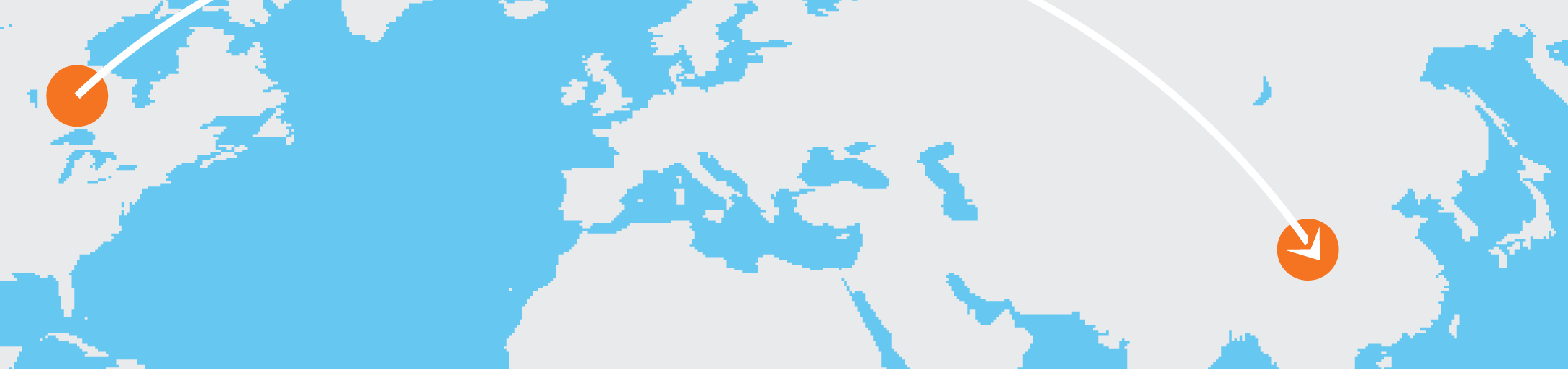 Plánovač cestyPred odchodom:[Ak chcete nahradiť zástupný text vlastným, stačí vybrať riadok alebo odsek a začať písať. 
Do výberu nezahrňte medzeru napravo ani naľavo od znakov.][Použiť môžete akékoľvek formátovanie textu, ktoré tu vidíte. Stačí ťuknúť na karte Domov 
na skupinu Štýly.][Kam sa chystáte?][Ako sa tam dopravíte?][Máte platný pas?][Potrebujete adaptéry, slovníky či cestovných sprievodcov?][Kde budete ubytovaní?][Čo si potrebujete zobrať so sebou?][Vyžaduje sa na podujatiach alebo v reštauráciách rezervácia vopred?][Zastavili ste odber pošty a letákov, rezervovali ste si niekoho na stráženie domáceho miláčika?]Počas cesty:[Čo si chcete pozrieť?][Kde sa plánujete stravovať?][Máte GPS alebo mapu danej oblasti?]